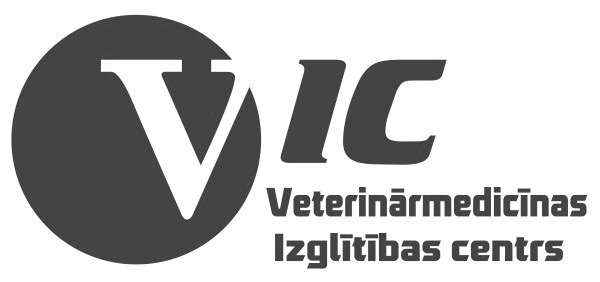 Small animal anaesthesiology seminarFor veterinarians, veterinary assistants and studentsWhen: Friday, November 25, Where:Latvia University of Agriculture, Faculty of Veterinary medicineLanguage: RussianSpeakers:Aleksandr Semjonov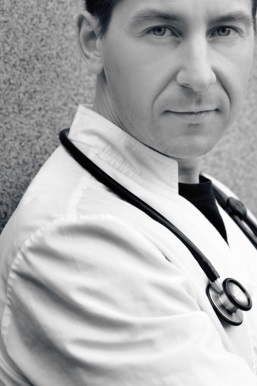 Veterinary surgeon, lecturer of anesthesiology, surgery and intensive care, Head of Department of Clinical Veterinary Medicine and Animal Clinics, Institute of Veterinary Medicine and Life Sciences, Estonian University of Life Sciences.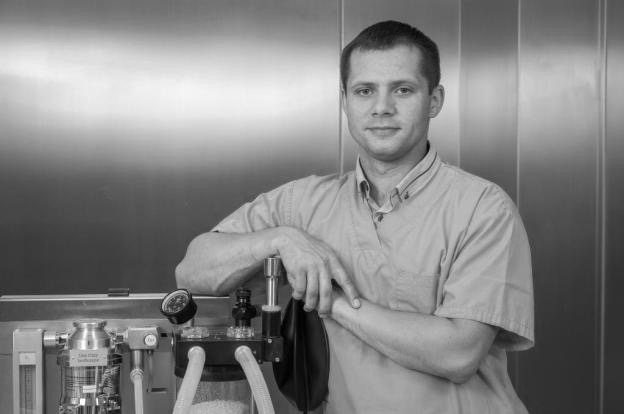 Rihards ČerņevskisVeterinary surgeon, works at small animal veterinary clinic of Faculty of Veterinary Medicine, Latvia University of Agriculture, guest-assistant at Faculty. Fields of work and interests: anaesthesiology, emergency medicine. ProgrammParticipation fees:Please register online here.Registration is completed after transferring the participation fee. Students must provide their student ID on registration or send a copy to vicpasts@gmail.com before seminar.Participation fee includes: Certificate for attendance, course handouts in Russian, coffee breaks.Course venue: Jelgava, K.Helmaņa 8, Latvia see map hereFor invoices: please include details during registration and invoice will be sent to contact e-mail.Please include your Name, Surname (or name of the participant) at transfer procedure.Looking forward to welcome you in Jelgava!Please contact us if needed: vicpasts@gmail.com or 00 371 29449939 (Sandra) or 00 371 26341796 (Anete).TimeTopic Speaker9:00-9:30Registration9:30 - 11:00Anaesthetic risks, physiology of anaesthesia A.Semjonov11:00- 11:30Coffee break11:30- 12:15Available anaestheticsR.Čerņevskis12:15-14:15Monitoring and complicationsA.Semjonov14:15-15:00Coffee break15:00-16:30Anaesthesia for specific diseasesA.SemjonovVeterinarians, vet.assistantsVet. StudentsTransfered till 19.11.2016. 50 €30€If transfered after 19.11.2016.  70 €60€